פרשת עקב: ששש... בת קול מדברת אליך / הרב אלישע וולפין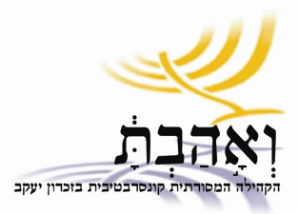 חברים יקרים,
בדרך כלל, פרשת עקב היא אחת האהובות עלי. אבל אני חייב להודות, שהפעם, לאור האקלים הישראלי הנוכחי – של הקצנה דתית ולאומנית – הפרשה קצת מעיקה עלי! הרבה סובלנות ופלורליזם אין בה.

הנה הפתיחה כדוגמא. כאמור, בימים אחרים היה לי קל לתרץ את כל המילים שלפנינו – גם את המילים הפחות "נחמדות" ותקינות פוליטית. אבל השבוע כל הסבר יישמע נבוב.

דברים, פרק ז': י"ב. וְהָיָה עֵקֶב תִּשְׁמְעוּן אֵת הַמִּשְׁפָּטִים הָאֵלֶּה וּשְׁמַרְתֶּם וַעֲשִׂיתֶם אֹתָם וְשָׁמַר ה' אֱלֹהֶיךָ לְךָ אֶת-הַבְּרִית וְאֶת-הַחֶסֶד אֲשֶׁר נִשְׁבַּע לַאֲבֹתֶיךָ.  י"ג. וַאֲהֵבְךָ וּבֵרַכְךָ וְהִרְבֶּךָ וּבֵרַךְ פְּרִי-בִטְנְךָ וּפְרִי-אַדְמָתֶךָ דְּגָנְךָ וְתִירֹשְׁךָ וְיִצְהָרֶךָ שְׁגַר-אֲלָפֶיךָ וְעַשְׁתְּרֹת צֹאנֶךָ עַל הָאֲדָמָה אֲשֶׁר-נִשְׁבַּע לַאֲבֹתֶיךָ לָתֶת לָךְ.  י"ד. בָּרוּךְ תִּהְיֶה מִכָּל-הָעַמִּים, לֹא-יִהְיֶה בְךָ עָקָר וַעֲקָרָה וּבִבְהֶמְתֶּךָ. ט"ו. וְהֵסִיר ה' מִמְּךָ כָּל-חֹלִי וְכָל-מַדְוֵי מִצְרַיִם הָרָעִים אֲשֶׁר יָדַעְתָּ לֹא יְשִׂימָם בָּךְ וּנְתָנָם בְּכָל-שֹׂנְאֶיךָ.  ט"ז. וְאָכַלְתָּ אֶת-כָּל-הָעַמִּים אֲשֶׁר ה' אֱלֹהֶיךָ נֹתֵן לָךְ לֹא-תָחוֹס עֵינְךָ עֲלֵיהֶם וְלֹא תַעֲבֹד אֶת-אֱלֹהֵיהֶם כִּי-מוֹקֵשׁ הוּא לָךְ. י"ז. כִּי תֹאמַר בִּלְבָבְךָ רַבִּים הַגּוֹיִם הָאֵלֶּה מִמֶּנִּי אֵיכָה אוּכַל לְהוֹרִישָׁם.  י"ח. לֹא תִירָא מֵהֶם  זָכֹר תִּזְכֹּר אֵת אֲשֶׁר-עָשָׂה ה' אֱלֹהֶיךָ לְפַרְעֹה וּלְכָל-מִצְרָיִם.  י"ט. הַמַּסֹּת הַגְּדֹלֹת אֲשֶׁר-רָאוּ עֵינֶיךָ וְהָאֹתֹת וְהַמֹּפְתִים וְהַיָּד הַחֲזָקָה וְהַזְּרֹעַ הַנְּטוּיָה אֲשֶׁר הוֹצִאֲךָ ה' אֱלֹהֶיךָ כֵּן-יַעֲשֶׂה ה' אֱלֹהֶיךָ לְכָל-הָעַמִּים אֲשֶׁר-אַתָּה יָרֵא מִפְּנֵיהֶם.  כ. וְגַם אֶת-הַצִּרְעָה יְשַׁלַּח ה' אֱלֹהֶיךָ בָּם  עַד-אֲבֹד הַנִּשְׁאָרִים וְהַנִּסְתָּרִים מִפָּנֶיךָ.  כ"א. לֹא תַעֲרֹץ מִפְּנֵיהֶם  כִּי-ה' אֱלֹהֶיךָ בְּקִרְבֶּךָ אֵל גָּדוֹל וְנוֹרָא.  כ"ב. וְנָשַׁל ה' אֱלֹהֶיךָ אֶת-הַגּוֹיִם הָאֵל מִפָּנֶיךָ מְעַט מְעָט  לֹא תוּכַל כַּלֹּתָם מַהֵר פֶּן-תִּרְבֶּה עָלֶיךָ חַיַּת הַשָּׂדֶה.  כ"ג. וּנְתָנָם ה' אֱלֹהֶיךָ לְפָנֶיךָ וְהָמָם מְהוּמָה גְדֹלָה עַד הִשָּׁמְדָם.  כ"ד. וְנָתַן מַלְכֵיהֶם בְּיָדֶךָ וְהַאֲבַדְתָּ אֶת-שְׁמָם מִתַּחַת הַשָּׁמָיִם  לֹא-יִתְיַצֵּב אִישׁ בְּפָנֶיךָ עַד הִשְׁמִדְךָ אֹתָם.  כ"ה. פְּסִילֵי אֱלֹהֵיהֶם תִּשְׂרְפוּן בָּאֵשׁ לֹא-תַחְמֹד כֶּסֶף וְזָהָב עֲלֵיהֶם וְלָקַחְתָּ לָךְ פֶּן תִּוָּקֵשׁ בּוֹ כִּי תוֹעֲבַת ה' אֱלֹהֶיךָ הוּא.  כ"ו. וְלֹא-תָבִיא תוֹעֵבָה אֶל-בֵּיתֶךָ וְהָיִיתָ חֵרֶם כָּמֹהוּ שַׁקֵּץ תְּשַׁקְּצֶנּוּ וְתַעֵב תְּתַעֲבֶנּוּ כִּי-חֵרֶם הוּא.

אין לי כל כוונה להתנצל בשם התורה! אם היא דורשת התנצלות, הרי שאנחנו בבעיה.  
הנחת העבודה שלי היא, שהתורה היא אמת נצחית, בעוד האמת האנושית היא אמת יחסית ומשתנה. היא משתנה עם חלוף העיתים, האופנות, "רוח הזמן", ההסכמות החברתיות, וכו.

התורה לא משתנה. האדם כן.

מה שעושה את התורה אמת נצחית זה שכל דור יכול, וחייב!, ובעיקר מצליח, לפרש אותה לתקופתו. אין פירוש חז"ל מלפני 2,100 שנה זהה לפירוש של הרמב"ם לפני 830 שנה, או לפרשנות שלנו היום. גם את האמיתות היחסיות שלנו היום, נכדינו יידחו ויפריכו בעוד כמה שנים. וטוב שכך! הפרשנות משתנה, והתורה לעולם עומדת, ממשיכה לספק לנו את חומרי הבנייה של חיינו.

מי שרוצה בכל זאת לגונן על התורה, יש לו מגוון דרכים לעשות זאת, וכולם נראים לי בעייתיים. פרשנות אפולוגטית (מסבירה ומתגוננת) אחת, למשל, גורסת שהחיוב על השמדת הגויים מתייחס בכלל לעובדי אלילים, וכי גם הנצרות וגם האסלאם אינם עובדי אלילים. כך נדחית על הסף כל דרישה לשרוף בית מוסלמי או להחריב כנסייה נוצרית. אותי ההסבר הזה די דוחה! א. משום שבאמת היחסית שלי אין להשמיד אף אחד, גם לא עובדי אלילים. ב. משום ברמה זו או אחרת, כולנו עובדי אלילים – גם היום, וגם תמיד, בהגדרה! כולנו עובדי גאדג'טים, טכנולוגיה, נעורים, בריאות, פריון בעבודה, נדל"ן, וכן הלאה. פנתיאון האלילים שלנו אדיר. סטיב ג'ובס מת! יחי המלך החדש.

פרשנות מגוננת אחרת באה בדמות ההסבר ההיסטורי-אנתרופולוגי: "צריך לזכור שמדובר בתקופה אחרת, עם קודים התנהגותיים שונים... עובדי האלילים היו פיתוי מאוד גדול (ולכן גם מוקש מסוכן) עבור עבדיו הצדיקים של האל-הבלתי-נראה ובלתי-מדבר ובלתי-מורגש...". באופן אישי, ההסבר הזה בעייתי לא פחות מקודמו. אם התורה דורשת הסבר היסטורי שכזה, הרי שצמצמנו אותה לעוד מסמך היסטורי בר חלוף, ולכן גם האמת שבה הינה יחסית וחולפת, בדיוק כמו האמת הזמנית שלנו. מבחינתי התורה אינה מסמך היסטורי. היא אולי נרטיב, אבל היא לעולם נמצאת מחוץ למרחב הזמן (בניגוד להיסטוריה). התורה שייכת לממד הנצח.

פרשת עקב מספרת לנו (בין היתר), על האופן שבו אדם מנקה את אורוותיו מעבודת האלילים שלו – אבל רק שלו! העולם המוחשי שסביבנו רועש, הומה, יפה, או מטריף ככל שיהיה, כל כך מתעתע, כל כך מציף, וכל כך מפתה, שקשה להיצמד לדרך, לאמת, ולחזון שלנו. יתרה מכך, לא רק העולם שמסביבנו מושך אותנו באינסוף לחישותיו. הקולות שבתוך הראש שלנו – ההתניות, הספקות, הציניות, החרדות, הבושה - גם הקולות הללו -  ואולי בעיקר הקולות הללו - מסיתים אותנו כל העת מן הדרך.

התורה מציבה לפנינו אתגר אדיר: ישנה אמת גדולה, היא אומרת לנו, אמת נצחית. אמנם, לעולם לא נוכל לאחוז בה (כי זה בלתי אפשרי – מה שאפשר לאחוז בו הוא אליל, בהגדרה!), אבל נוכל להיות קשובים לה!

ישנה "בת קול", מספרת לנו התורה. "בת קול" אשר ממשיכה לדבר אלינו אמת ממרחבי הנצח. אלא שמכל עבר צרחות, צעקות, ונבואות זעם קשות, ולכן כל כך קשה לשמוע!!!

לקראת סוף הפרשה, מופיעה מצוות התפילין, וכן הפסקה שאנו קוראים כל יום אחרי ה"שמע ישראל": 
דברים י"א: י"ג. וְהָיָה אִם-שָׁמֹעַ תִּשְׁמְעוּ אֶל-מִצְו‍ֹתַי אֲשֶׁר אָנֹכִי מְצַוֶּה אֶתְכֶם הַיּוֹם לְאַהֲבָה אֶת-ה' אֱלֹהֵיכֶם וּלְעָבְדוֹ בְּכָל-לְבַבְכֶם וּבְכָל-נַפְשְׁכֶם.  י"ד. וְנָתַתִּי מְטַר-אַרְצְכֶם בְּעִתּוֹ יוֹרֶה וּמַלְקוֹשׁ וְאָסַפְתָּ דְגָנֶךָ וְתִירֹשְׁךָ וְיִצְהָרֶךָ.  ט"ו. וְנָתַתִּי עֵשֶׂב בְּשָׂדְךָ לִבְהֶמְתֶּךָ וְאָכַלְתָּ וְשָׂבָעְתָּ. [כן כן, אנחנו יודעים בדיוק איך זה ייראה אם נהיה קשובים!] ט"ז. הִשָּׁמְרוּ לָכֶם פֶּן יִפְתֶּה לְבַבְכֶם וְסַרְתֶּם וַעֲבַדְתֶּם אֱלֹהִים אֲחֵרִים וְהִשְׁתַּחֲוִיתֶם לָהֶם [קרי, אנחנו. קרי, כל בני האדם].  י"ז. וְחָרָה אַף-ה' בָּכֶם [רוצים ללכת אחרי הרעשים? בבקשה!] וְעָצַר אֶת-הַשָּׁמַיִם וְלֹא-יִהְיֶה מָטָר וְהָאֲדָמָה לֹא תִתֵּן אֶת-יְבוּלָהּ וַאֲבַדְתֶּם מְהֵרָה מֵעַל הָאָרֶץ הַטֹּבָה אֲשֶׁר ה' נֹתֵן לָכֶם.  י"ח. וְשַׂמְתֶּם אֶת-דְּבָרַי אֵלֶּה עַל-לְבַבְכֶם וְעַל-נַפְשְׁכֶם וּקְשַׁרְתֶּם אֹתָם לְאוֹת עַל-יֶדְכֶם וְהָיוּ לְטוֹטָפֹת בֵּין עֵינֵיכֶם [היו עטופים בקשיבות הזו].  י"ט. וְלִמַּדְתֶּם אֹתָם אֶת-בְּנֵיכֶם לְדַבֵּר בָּם בְּשִׁבְתְּךָ בְּבֵיתֶךָ וּבְלֶכְתְּךָ בַדֶּרֶךְ וּבְשָׁכְבְּךָ וּבְקוּמֶךָ. כ. וּכְתַבְתָּם עַל-מְזוּזוֹת בֵּיתֶךָ וּבִשְׁעָרֶיךָ.  כ"א. לְמַעַן יִרְבּוּ יְמֵיכֶם וִימֵי בְנֵיכֶם עַל הָאֲדָמָה אֲשֶׁר נִשְׁבַּע ה' לַאֲבֹתֵיכֶם לָתֵת לָהֶם כִּימֵי הַשָּׁמַיִם עַל-הָאָרֶץ.

יש כאן קריאה אדירה לקשב. להקשבה. לקשיבות. אלה שלוש איכויות (ופעולות) שהיום קשה מאי פעם לתחזק!!! בתוך הלחץ, הרעש, וההצפה, אין מקום כמעט ל"אם שמוע תשמעו". 

פרשת עקב איננה מטיפה לנו להשמיד ולהרוג את כל מי שאינו מסכים עמנו. לא בזה היא עוסקת כלל כולל. היא המשך ישיר של הפרשה הקודמת, זו שאמרה לנו: "שמע ישראל". היא מזהירה אותנו מהרעש שמייצר העולם שמסביבנו, עולם שכולו יופי והוד, אבל גם בלבול ופיתוי.

הפרשה קוראת לנו (שוב) להקשיב. כן. גם בקיץ הקשה הזה, החם והמתלהם הזה.
האם אנחנו עדיין זוכרים איך להקשיב?
בת קול מדברת אליך.
האם אתה שומע?
ולסיום, מעין שיר שכתבתי השבוע:שְׁמַע יִשְׂרָאֵל
 
צאצא של עם עתיק ומבורך
שעל גבו נישאים
זיכרונות מעטים של תקומה
וזיכרונות רבים של כליה
שנע ונד בין נבואות חורבן
להבטחות של נחמה ותקווה
שנולד לדור התחייה הלאומית, הקוממיות, והגבורה
ששב להקים במולדתו את ביתו,
לא קירות מארז ולא מזוזות של אבן,
רק דמעות אנשים מחברות בין כתליו
 
שְׁמַע יִשְׂרָאֵל
 
שמע את קול ה' אלוהיך,
מתוך נבכי הזמן והזיכרון
שמע קול דממה דקה,
מבעד לנבואות ולכמיהה
שמע לחישה חרישית
ממעמקי כמיהתם של כל בני האדם
שמע את קולו,
הנשמע מלחלוחית דמעותיה של כל ברייה
 
וְהָיָה אִם-שָׁמֹעַ תִּשְׁמְעוּ-
"אַיֶּכָּה?"
 
וְהָיָה אִם-שָׁמֹעַ תִּשְׁמְעוּ-
"אֵי הֶבֶל אָחִיךָ?"
 
וְהָיָה אִם-שָׁמֹעַ תִּשְׁמְעוּ-
"לֹא תִשְׂנָא אֶת אָחִיךָ בִּלְבָבֶךָ"
 
וְהָיָה אִם-שָׁמֹעַ תִּשְׁמְעוּ-
"לֹא-תִקֹּם"
 
וְהָיָה אִם-שָׁמֹעַ תִּשְׁמְעוּ-
"וְאָהַבְתָּ לְרֵעֲךָ כָּמוֹךָ, אֲנִי ה'"
 
וְאָהַבְתָּ אֵת ה' אֱלֹהֶיךָ-
בְּכָל-לְבָבְךָ וּבְכָל-נַפְשְׁךָ וּבְכָל-מְאֹדֶךָ
 
וְאָהַבְתָּ אֵת ה' אֱלֹהֶיךָ-
אֵת אורו הגנוז, הדומם, המחייה נפש כל חי
 
וְאָהַבְתָּ אֵת ה' אֱלֹהֶיךָ-
אֵת אינסוף מופעיו בכל בריותיו אשר ברא
 
וְאָהַבְתָּ אֵת ה' אֱלֹהֶיךָ-
את שלל צבעי הקשת בענן, קשת הברית שבין הבורא לבריאה
 
וְאֶעֶשְׂךָ לְגוֹי גָּדוֹל
וַאֲבָרֶכְךָ
וַאֲגַדְּלָה שְׁמֶךָ
וֶהְיֵה בְּרָכָה
וַאֲבָרְכָה מְבָרְכֶיךָ
וּמְקַלֶּלְךָ אָאֹר
וְנִבְרְכוּ בְךָ כֹּל מִשְׁפְּחֹת הָאֲדָמָה
 
שבת שלום,
אלישע
 